Работа без заключения трудового договора: чем вы рискуете?Уважаемые жители района! Государственная инспекция труда в Саратовской области информирует вас о рисках неформальной занятости. Что такое неформальная занятость? Неформальная занятость – это работа без заключения трудового договора.Каждый из нас хочет, чтобы работа приносила удовольствие и своевременно оплачивалась. Приступая к трудовой деятельности без заключения трудового договора, вы рискуете оставить себя и свою семью без средств к существованию. Потому что работодатель в любой момент может сказать: «Я тебя не знаю. Ты у меня не работал» и не оплатить ваш труд. Как узнать, что вы работаете неофициально?- проверить у себя наличие второго экземпляра трудового договора;- зайти в личный кабинет на сайте Социального фонда России и проверить, трудоустроен ли ты у своего работодателя.Какие возникают риски, если вы работаете неофициально?- в любой момент вас могут уволить;- задержать заработную плату;- не выплатить заработную плату.Вы теряете возможность получать пособия:- по беременности и родам;- при травматизме, несчастных случаях;- по временной нетрудоспособности (больничный лист);- при простое и увольнении в связи с сокращением.Также вы остаетесь без:- оплачиваемого отпуска;- отпуска по беременности и родам, уходу за ребенком до достижения им 3 лет;- государственного пенсионного обеспечения в полном объеме;- возможности оформить кредит.Если работодатель отказывается заключать с вами трудовой договор, немедленного обращайтесь в Государственную инспекцию труда в Саратовской области. Наиболее эффективны надзорные мероприятия в тот момент, когда неоформленные трудовые отношения еще не прекращены. Если вы обращаетесь после увольнения, доказать наличие трудовых отношений проблематично. Такая ситуация является индивидуальным трудовым спором и подлежит разрешению в судебном порядке.Напоминаем телефон горячей линии Государственной инспекции труда в Саратовской области: 8(8452)24-59-91. Подать жалобу можно лично по адресу: г. Саратов, ул. Кутякова, 20, либо онлайн на портале: Онлайнинспекция.рфПрисоединяйтесь к нам в социальных сетях, чтобы больше знать о своих трудовых правах.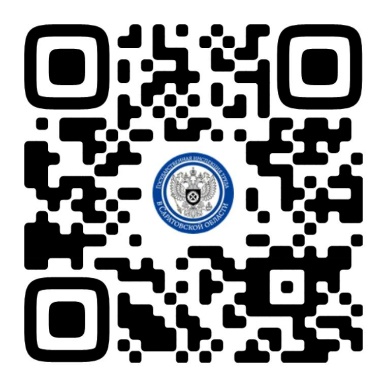 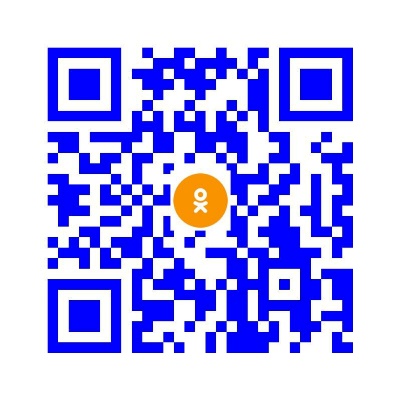 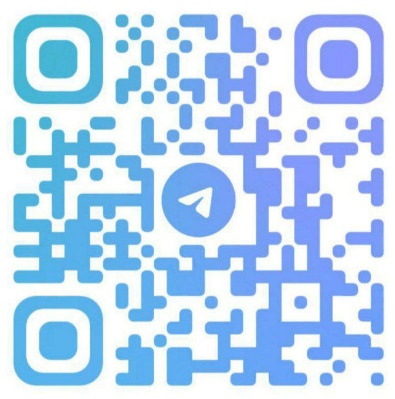 